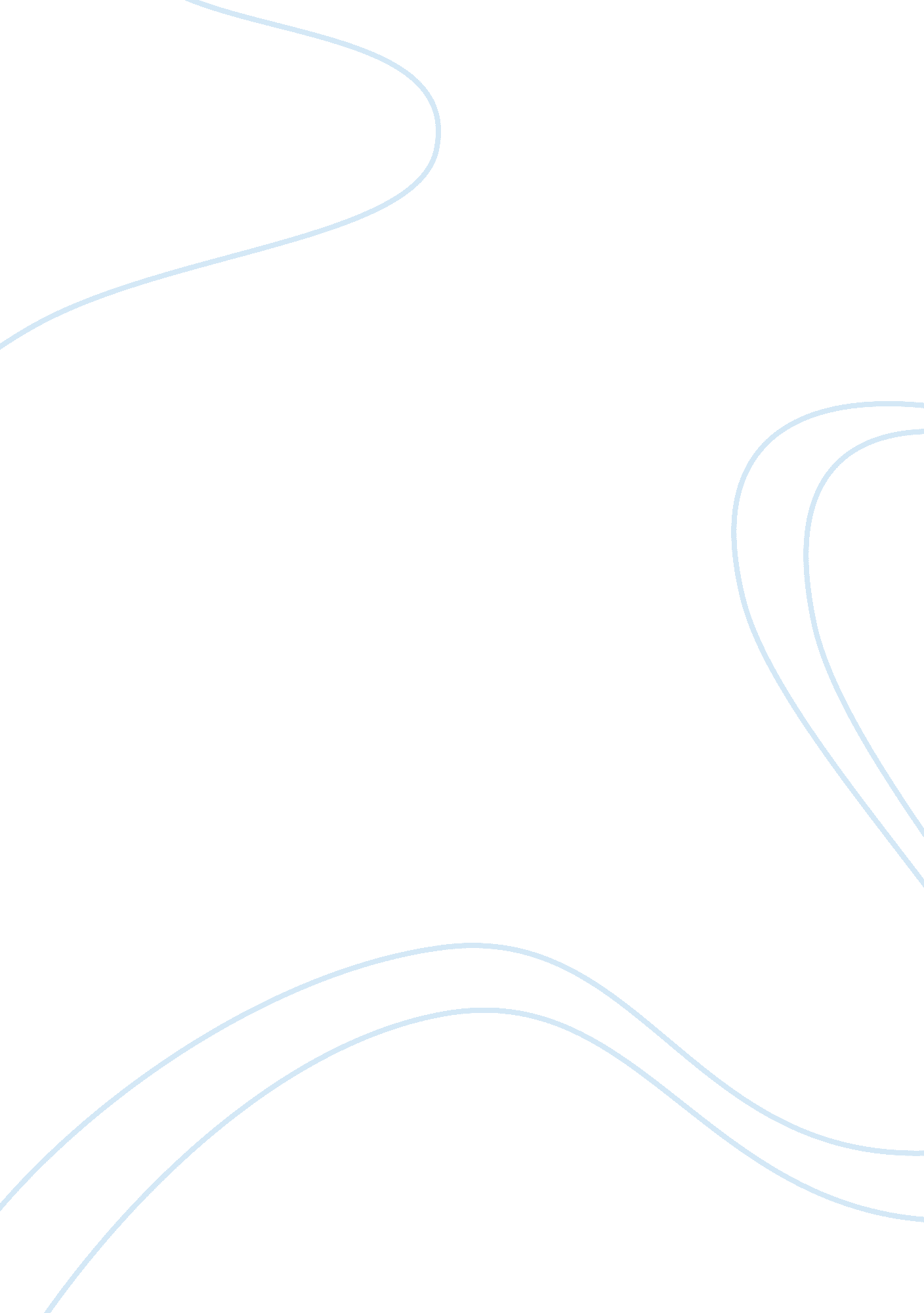 Essay on interest group assignmentFinance, Investment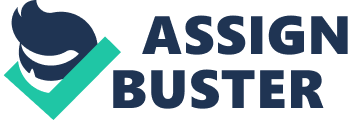 NARAL promote and fight for women to have the choice to have abortions. Although politically neutral in general, the group backs certain politicians who will help their cause. 
National Abortion Rights Action League (NARAL) is comprised of a group of pro-choice people from all around the US. According to the NARAL website (2012), they “ protect a woman’s right to choose.” They do this in a variety of ways, including lobbying Congress to persuade representatives to support the right to choose. In addition, they arrange people to ensure that lawmakers are contacted by the pro-choice individuals that they represent. NARAL also relate the happenings in Congress to how it affects people’s ability to make choices. They work with state affiliates to progress notions that are beneficial for women's freedom (NARAL, 2012). 
NARAL have thwarted several proposed laws, including the personhood bill, which would have classified a fertilized egg as a person. Two other bills that have been discarded in Virginia, are the banning of abortions past twenty weeks, and the denial of state-funded abortions for grossly deformed foetuses (Vozzella, 2012). 
As an interest group, NARAL seem to be politically neutral, working with whoever is in Congress to support the choices of women. However, the they voice their opinions on which politicians would be more beneficial to the pro-choice movement, should they be elected. In May 2012, Nancy Kennan, president of NARAL, said that it was crucial that Montana reappoint U. S. Sen. Jon Tester who will battle for a woman’s right to abortion (Johnson, 2012). 
NARAL is a growing interest group with a large following across the U. S. While they back individual politicians who will help their cause, the women civilians of American are at the heart of the organisation. References Johnson, C. (2012). NARAL leader says election of Tester, pro-choice governor critical for 
abortion rights. Missoulian. Retrieved from http://missoulian. com/news/state-and- 
regional/naral-leader-says-election-of-tester-pro-choice-governor- 
critical/article_785a6a82-965d-11e1-9a68-001a4bcf887a. html 
NARAL. (2012). About Us. Retrieved from http://www. prochoiceamerica. org/about-us/ 
Vozzella, L. (2012). NARAL grades Virginia lawmakers on abortion-related legislation. 
Washington Post. Retrieved from http://www. washingtonpost. com/blogs/virginia- 
politics/post/naral-grades-virginia-lawmakers-on-abortion-related- 
legislation/2012/05/01/gIQAJMNkuT_blog. html 